Facebookopslag i 2022For projektet Viden til økologiske landmænd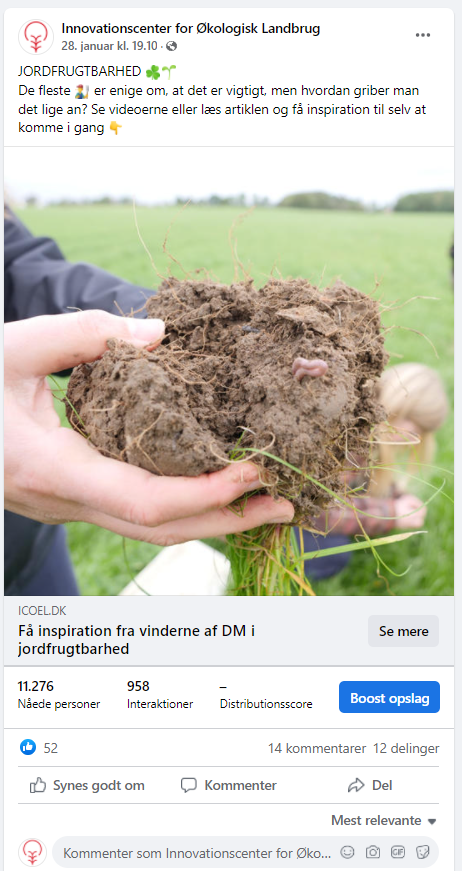 https://www.facebook.com/icoel.dk/posts/142067194906469 